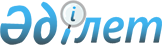 О внесении изменения и дополнений в приказ Министра по инвестициям и развитию Республики Казахстан от 30 января 2015 года № 88 "Об утверждении цен на услуги, реализуемые субъектом государственной монополии в сферах электронного документа и электронной цифровой подписи, информатизации, в области связи и телерадиовещания"
					
			Утративший силу
			
			
		
					Приказ Министра информации и коммуникаций Республики Казахстан от 19 октября 2016 года № 211. Зарегистрирован Министерством юстиции Республики Казахстан 3 ноября 2016 года № 14394. Утратил силу приказом Министра цифрового развития, инноваций и аэрокосмической промышленности Республики Казахстан от 20 ноября 2019 года № 314/НҚ.
      Сноска. Утратил силу приказом Министра цифрового развития, инноваций и аэрокосмической промышленности РК от 20.11.2019 № 314/НҚ (вводится в действие по истечении десяти календарных дней после дня его первого официального опубликования).
      В соответствии с пунктом 2 статьи 14 Закона Республики Казахстан от 24 ноября 2015 года "Об информатизации" и пунктом 2 статьи 9-1 Закона Республики Казахстан от 5 июля 2004 года "О связи", ПРИКАЗЫВАЮ:
      1. Внести в приказ Министра по инвестициям и развитию Республики Казахстан от 30 января 2015 года № 88 "Об утверждении цен на услуги, реализуемые субъектом государственной монополии в сферах электронного документа и электронной цифровой подписи, информатизации, в области связи и телерадиовещания" (зарегистрированный в Реестре государственной регистрации нормативных правовых актов за № 10493, опубликованный 1 апреля 2015 года в информационно-правовой системе "Әділет") следующее изменение и дополнения:
      в Ценах на услуги, реализуемые субъектом государственной монополии в сфере информатизации, утвержденных приложением 2 к указанному приказу:
      дополнить строками, порядковые номера 8 и 9 следующего содержания:
      "
                                                                          ";
      в Ценах на услуги, реализуемые субъектом государственной монополии в области связи и телерадиовещания, утвержденных приложением 3 к указанному приказу:
      дополнить строками, порядковые номера 5 и 6 следующего содержания: "
                                                                          ";
      Сноска. Пункт 1 с изменением, внесенным приказом Председателя Комитета национальной безопасности Республики Казахстан от 18.03.2019 № 15/қе (вводится в действие по истечении десяти календарных дней после дня его первого официального опубликования).


      2. Комитету государственного контроля в области связи, информатизации и средств массовой информации Министерства информации и коммуникации Республики Казахстан (Голобурда Д.В.) обеспечить:
      1) государственную регистрацию настоящего приказа в Министерстве юстиции Республики Казахстан;
      2) направление копии настоящего приказа на официальное опубликование в периодические печатные издания и информационно-правовую систему "Әділет" в течение десяти календарных дней после дня его государственной регистрации в Министерстве юстиции Республики Казахстан, а также направление в Республиканское государственное предприятие на праве хозяйственного ведения "Республиканский центр правовой информации" Министерства юстиции Республики Казахстан для размещения в Эталонном контрольном банке нормативных правовых актов Республики Казахстан в течение десяти календарных дней со дня государственной регистрации в Министерстве юстиции Республики Казахстан;
      3) размещение настоящего приказа на интернет-ресурсе Министерства информации и коммуникации Республики Казахстан и на интранет-портале государственных органов;
      4) в течение десяти рабочих дней после государственной регистрации настоящего приказа в Министерстве юстиции Республики Казахстан представление в Юридический департамент сведений об исполнении мероприятий, предусмотренных подпунктами 1), 2) и 3) настоящего пункта.
      3. Контроль за исполнением настоящего приказа возложить на курирующего вице-министра информации и коммуникации Республики Казахстан.
      4. Настоящий приказ вводится в действие по истечении десяти календарных дней после дня его первого официального опубликования.
      "СОГЛАСОВАН"   
      Министр оборонной и   
      аэрокосмической промышленности   
      Республики Казахстан   
      ________________ Б. Атамкулов   
      21 октября 2016 года
      "СОГЛАСОВАН"   
      Министр национальной экономики   
      Республики Казахстан   
      ________________ К. Бишимбаев   
      24 октября 2016 года
					© 2012. РГП на ПХВ «Институт законодательства и правовой информации Республики Казахстан» Министерства юстиции Республики Казахстан
				
8.
Проведение экспертизы технико-экономического обоснования бюджетного инвестиционного проекта, направленного на создание, внедрение и развитие информационных систем государственных органов на соответствие требованиям по информационной безопасности
1 услуга**
89 854
100 637
9.
Проведение экспертизы технического задания, инвестиционного предложения бюджетного инвестиционного проекта, направленных на создание, внедрение и развитие информационных систем государственных органов на соответствие требованиям по информационной безопасности 
1 услуга**
44 753
50 123
5.
Предоставление доступа к ресурсам централизованной базы данных абонентских номеров операторам сотовой связи
1 услуга в месяц
8 743 722,32
9 792 969
6.
Предоставление доступа к ресурсам централизованной базы данных абонентских номеров операторам междугородной и международной связи
1 услуга в месяц
1 096 773,22
1 228 386
Министр информации и коммуникаций
Республики Казахстан
Д. Абаев